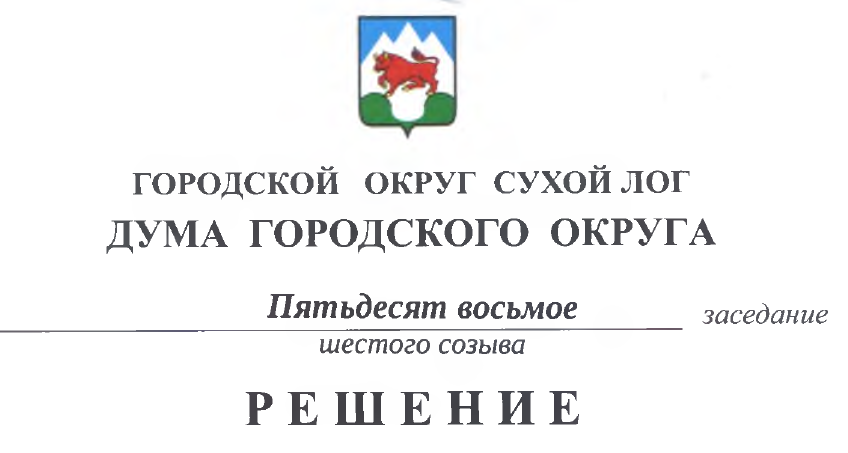 от 24.02.2022                                                                                № 452-РД О внесении изменения в Положение о порядке проведения конкурса по отбору кандидатур на должность Главы городского округа Сухой ЛогВ соответствии со статьей 36 Федерального закона от 6 октября 2003 года № 131-ФЗ «Об общих принципах организации местного самоуправления в Российской Федерации», пунктом 1 статьи 5 и статьей 6 Закона Свердловской области от 10 октября 2014 года № 85-ОЗ «Об избрании органов местного самоуправления муниципальных образований, расположенных на территории Свердловской области», статьями 23, 28 Устава городского округа Сухой Лог Дума городского округа решила:Внести изменение в Положение о порядке проведения конкурса по отбору кандидатур на должность Главы городского округа Сухой Лог, утвержденное решением Думы городского округа от 23 августа 2016 года      № 462-РД  («Знамя Победы» от 30.08.2016 г. № 68) с изменениями, внесенными решениями Думы городского округа от 20 декабря 2016 года     № 496-РД («Знамя Победы» от 27.12.2016 г. № 102), от 02 марта 2017 года   № 512-РД («Знамя Победы» от 07.03.2017 г. № 18), изложив его в новой редакции (прилагается).2. Опубликовать настоящее решение в газете «Знамя Победы» и разместить на официальном сайте городского округа Сухой Лог.3. Контроль исполнения настоящего решения возложить на постоянную мандатную комиссию (И.В. Коновалова).Председатель Думы городского округа                                                Е.Г. БыковГлава городского округа                                                                       Р.Ю. ВаловПриложение к решениюДумы городского округаот «____» __________ 2022 года №____«УТВЕРЖДЕНО                                                                  решением Думы городского округа                                                                 от 23 августа 2016 года № 462-РДПоложение о порядке проведения конкурса по отбору кандидатур на должность Главы городского округа Сухой ЛогГлава 1. Общие положения1. Настоящим Положением в соответствии со статьей 36 Федерального закона от 6 октября 2003 года № 131-ФЗ «Об общих принципах организации местного самоуправления в Российской Федерации», пунктом 1 статьи 5 и статьей 6 Закона Свердловской области от 10 октября 2014 года № 85-ОЗ «Об избрании органов местного самоуправления муниципальных образований, расположенных на территории Свердловской области», статьями 23, 28 Устава городского округа Сухой Лог определяется порядок проведения конкурса по отбору кандидатур на должность Главы городского округа Сухой Лог (далее - конкурс), в том числе порядок формирования и организации деятельности конкурсной комиссии, принятия решения об объявлении конкурса, условия и процедура проведения конкурса, а также порядок принятия конкурсной комиссией решения по результатам конкурса.2. Целью конкурса является отбор на альтернативной основе кандидатур на должность Главы городского округа Сухой Лог из числа граждан, представивших документы для участия в конкурсе и зарегистрированных конкурсной комиссией в качестве кандидата на должность Главы городского округа Сухой Лог (далее - кандидаты) на основании их соответствия установленным настоящим Положением требованиям, профессиональных качеств, выявленных в результате проведения конкурса.Глава 2. Порядок формирования и организации деятельности конкурсной комиссии3. Организация и проведение конкурса осуществляются конкурсной комиссией, формируемой в соответствии с Федеральным законом от 6 октября 2003 года № 131-ФЗ «Об общих принципах организации местного самоуправления в Российской Федерации» и настоящим Положением.4. Конкурсная комиссия является коллегиальным органом и обладает следующими полномочиями:1) рассматривает документы, представленные для участия в конкурсе;2) обеспечивает соблюдение равных условий проведения конкурса для каждого из граждан, представивших документы для участия в конкурсе;3) обеспечивает гласность процедуры конкурса и соблюдение настоящего Положения при его проведении;4) определяет результаты конкурса;5) представляет в Думу городского округа кандидатов на должность Главы городского округа Сухой Лог, отобранных решением конкурсной комиссии по результатам конкурса;6) осуществляет иные полномочия в соответствии с настоящим Положением.5. Общее число членов конкурсной комиссии составляет восемь человек.6. При формировании конкурсной комиссии половина ее членов назначается Думой городского округа, а другая половина - Губернатором Свердловской области.Конкурсная комиссия формируется таким образом, чтобы была исключена возможность возникновения конфликта интересов, который мог бы повлиять на принимаемые конкурсной комиссией решения.7. Членами конкурсной комиссии, назначаемыми Думой городского округа, являются депутаты Думы городского округа.Предложения о персональном составе членов конкурсной комиссии, назначаемых Думой городского округа, из числа лиц, указанных в части первой настоящего пункта, представляются председателем Думы городского округа, постоянными комиссиями Думы городского округа. Решение о вынесении кандидатур на заседание Думы городского округа принимается на совместном заседании постоянных комиссий Думы городского округа.  Персональный состав членов конкурсной комиссии, назначаемых Думой городского округа, включается в проект решения, указанного в пункте 25 настоящего Положения (далее - решение об объявлении конкурса).Не может быть членом конкурсной комиссии гражданин, изъявивший желание участвовать в конкурсе и подавший заявление на участие в конкурсе и иные документы, предусмотренные пунктом 31 настоящего Положения.Гражданин, подавший заявление на участие в конкурсе и иные документы, предусмотренные пунктом 31 настоящего Положения, после назначения членом конкурсной комиссии, исключается из ее состава решением органа (лица) его назначившего.В случае выбытия члена конкурсной комиссии из ее состава по любому основанию, назначение нового члена конкурсной комиссии производится органом или лицом, назначившим выбывшего члена конкурсной комиссии, в срок, не позднее чем за один рабочий день до дня первого (очередного) заседания конкурсной комиссии.8. Конкурсная комиссия состоит из председателя, заместителя председателя, секретаря и иных членов конкурсной комиссии.Председатель, заместитель председателя и секретарь избираются из состава конкурсной комиссии открытым голосованием большинством голосов от числа присутствующих на заседании членов конкурсной комиссии на первом заседании конкурсной комиссии.9. Председатель конкурсной комиссии:1) осуществляет общее руководство работой конкурсной комиссии;2) определяет дату (за исключением дат, определенных решением об объявлении конкурса) и повестку заседания конкурсной комиссии;3) распределяет обязанности между членами конкурсной комиссии;4) подписывает протоколы заседаний конкурсной комиссии и принятые конкурсной комиссией решения;5) контролирует исполнение решений, принятых конкурсной комиссией;6) представляет конкурсную комиссию в отношениях с кандидатами, иными гражданами, государственными органами, органами местного самоуправления, организациями, средствами массовой информации и общественными объединениями;7) представляет на заседании Думы городского округа принятое по результатам конкурса решение конкурсной комиссии.10. Заместитель председателя конкурсной комиссии исполняет обязанности председателя конкурсной комиссии в случае его отсутствия, а также осуществляет по поручению председателя конкурсной комиссии иные полномочия.11. Секретарь конкурсной комиссии:1) осуществляет организационное обеспечение деятельности конкурсной комиссии;2) осуществляет подготовку заседаний конкурсной комиссии, в том числе обеспечивает извещение кандидатов, членов конкурсной комиссии, иных лиц, привлеченных к участию в работе конкурсной комиссии, о дате, времени и месте заседания конкурсной комиссии, не позднее чем за два рабочих дня до заседания конкурсной комиссии;3) ведет и подписывает протоколы заседаний конкурсной комиссии;4) оформляет принятые конкурсной комиссией решения и подписывает их, направляет для обнародования в соответствии с настоящим Положением;5) решает иные организационные вопросы, связанные с подготовкой и проведением заседаний конкурсной комиссии.12. По решению конкурсной комиссии к работе конкурсной комиссии на общественных началах могут привлекаться в качестве независимых экспертов специалисты в сфере муниципального управления, представители научных и образовательных организаций без включения их в состав конкурсной комиссии.13. Организационной формой деятельности конкурсной комиссии являются заседания.На заседании конкурсной комиссии секретарем ведется протокол, в котором отражается информация о ходе заседания и принятых решениях. Протокол подписывается председателем и секретарем конкурсной комиссии.Нумерация протоколов и решений сквозная. Номер решения конкурсной комиссии содержит номер протокола.14. Заседания конкурсной комиссии в рамках рассмотрения документов, представленных гражданами для участия в конкурсе, в целях принятия решения о регистрации (об отказе в регистрации) кандидатов проводятся в закрытом режиме с соблюдением права таких граждан, присутствовать на заседании конкурсной комиссии при рассмотрении представленных ими документов. Заседания конкурсной комиссии в рамках проведения конкурсных испытаний проводятся открыто.Ведение видео- и аудиозаписи на открытом заседании конкурсной комиссии разрешается по решению конкурсной комиссии.15. Кроме кандидатов на открытом заседании конкурсной комиссии вправе присутствовать любой гражданин при условии соблюдения общественного порядка и невмешательства в работу конкурсной комиссии и независимых экспертов.В ходе открытого заседания конкурсной комиссии присутствующим гражданам не допускается задавать вопросы членам конкурсной комиссии, а также независимым экспертам, допускать какие-либо высказывания, комментарии в их адрес.Граждане, присутствующие на открытом заседании конкурсной комиссии при проведении конкурсных испытаний, вправе задать один вопрос (в течение одной минуты) каждому кандидату после представления кандидатом своих предложений по решению вопросов местного значения (по существу этих предложений).В случае нарушения условий, указанных в настоящем пункте, гражданин по требованию председательствующего удаляется с заседания конкурсной комиссии.Право граждан, не являющихся кандидатами, присутствовать на открытом заседании конкурсной комиссии, установленное настоящим пунктом, может быть ограничено в связи с предельной заполняемостью помещения, в котором проходит соответствующее заседание конкурсной комиссии, или в связи с действием ограничений (запретов), установленных правовым актом Губернатора Свердловской области, принятым в целях профилактики и устранения последствий распространения инфекционных заболеваний, и (или) в соответствии с требованиями и рекомендациями Федеральной службы по надзору в сфере защиты прав потребителей и благополучия человека.16. Заседание конкурсной комиссии является правомочным, если на нем присутствует не менее двух третей от установленного общего числа членов конкурсной комиссии.Члены конкурсной комиссии вправе участвовать в заседаниях конкурсной комиссии путем использования систем видео-конференц-связи (при наличии технических условий осуществления видео-конференц-связи).17. Все решения конкурсной комиссии принимаются открытым голосованием простым большинством голосов от числа членов конкурсной комиссии, присутствующих на заседании. При равенстве голосов решающим является голос председательствующего на заседании конкурсной комиссии.18. В случае если член конкурсной комиссии состоит в близком родстве или свойстве с гражданином, представившим документы для участия в конкурсе (кандидатом), этот член конкурсной комиссии не вправе принимать участие в голосовании по любым вопросам, предусмотренным настоящим Положением, в отношении своего родственника (свойственника). На период голосования по таким вопросам членство указанного лица в конкурсной комиссии приостанавливается, о чем делается отметка в протоколе заседания конкурсной комиссии.Для целей настоящего Положения к лицам, состоящем в близком родстве или свойстве с членом конкурсной комиссии, относятся его родители, супруг (супруга), дети, братья, сестры, а также братья, сестры, родители, дети его супруга (супруги) и супруги детей.19. Организационное и материально-техническое обеспечение деятельности конкурсной комиссии, в том числе прием и хранение документов, представляемых в конкурсную комиссию, протоколов заседаний и решений конкурсной комиссии осуществляется организационно-правовым отделом Думы городского округа.20. Конкурсная комиссия осуществляет свои полномочия с момента ее формирования в правомочном составе до дня вступления в силу решения Думы городского округа об избрании Главы городского округа Сухой Лог из числа кандидатов, представленных конкурсной комиссией по результатам конкурса.21. Первое заседание конкурсной комиссии, в целях избрания председателя, заместителя председателя и секретаря конкурсной комиссии, а также решения организационных вопросов деятельности конкурсной комиссии, должно быть проведено не позднее чем за один рабочий день до даты начала приема документов для участия в конкурсе, установленной в решении об объявлении конкурса.Первое заседание конкурсной комиссии открывает председатель Думы городского округа.Глава 3. Порядок принятия решения об объявлении конкурса22. Решение об объявлении конкурса принимается Думой городского округа.23. Решение об объявлении конкурса принимается в случаях:1) истечения срока полномочий Главы городского округа Сухой Лог;2) досрочного прекращения полномочий Главы городского округа Сухой Лог;3) признания конкурса несостоявшимся;4) непринятия Думой городского округа решения об избрании Главы городского округа Сухой Лог из числа кандидатов, представленных конкурсной комиссией по результатам конкурса.24. В случае, установленном в подпункте 1 пункта 23 настоящего Положения, решение об объявлении конкурса принимается не позднее чем за пятьдесят календарных дней до дня истечения срока полномочий Главы городского округа Сухой Лог.В случаях, установленных в подпунктах 2 - 4 пункта 23 настоящего Положения, решение об объявлении конкурса принимается в течение тридцати календарных дней со дня наступления указанных в данных подпунктах обстоятельств.25. В решении об объявлении конкурса устанавливаются:1) персональный состав членов конкурсной комиссии, назначаемых Думой городского округа;2) общий срок проведения конкурса, дата, время и место проведения конкурса;3) срок приема документов (дата начала и дата окончания), место и время приема документов, подлежащих представлению в конкурсную комиссию в соответствии с настоящим Положением;4) условия конкурса, в том числе порядок проведения конкурсных испытаний.Решение об объявлении конкурса принимается в общем порядке, установленном Регламентом Думы городского округа.26. Не позднее рабочего дня, следующего за днем принятия решения об объявлении конкурса, Дума городского округа в письменной форме уведомляет Губернатора Свердловской области об объявлении конкурса и начале формирования конкурсной комиссии.27. Решение об объявлении конкурса подлежит обязательному опубликованию в газете «Знамя Победы» и размещению на официальном сайте городского округа Сухой Лог в сети «Интернет» в течение семи календарных дней со дня его принятия.28. Объявление о проведении конкурса должно быть опубликовано в газете «Знамя Победы» и на официальном сайте городского округа Сухой Лог в сети «Интернет» Думой городского округа в течение семи календарных дней со дня принятия решения об объявлении конкурса, но не позднее чем за двадцать дней до дня проведения конкурса.В объявлении о проведении конкурса должны быть указаны:1) наименование должности, по отбору кандидатур на которую проводится конкурс;2) общий срок проведения конкурса, дата, время и место проведения конкурса;3) требования к кандидатам в соответствии с пунктами 29, 30 настоящего Положения;4) перечень документов, необходимых для участия в конкурсе и требования к их оформлению (в том числе формы) в соответствии с пунктом 31 настоящего Положения;5) срок приема документов (дата начала и дата окончания), место и время приема документов, подлежащих представлению в конкурсную комиссию;6) условия конкурса, в том числе порядок проведения конкурсных испытаний;7) сведения об источнике дополнительной информации о конкурсе (адрес, телефон, контактное лицо).Глава 4. Условия участия в конкурсе29. Право на участие в конкурсе имеют граждане Российской Федерации, достигшие 21 года, при отсутствии обстоятельств, указанных в пункте 30 настоящего Положения.30. Кандидатами на должность Главы городского округа Сухой Лог не могут быть зарегистрированы граждане, которые на день проведения конкурса имеют в соответствии с Федеральным законом от 12 июня 2002 года № 67-ФЗ «Об основных гарантиях избирательных прав и права на участие в референдуме граждан Российской Федерации» ограничения пассивного избирательного права для избрания выборным должностным лицом местного самоуправления:1) признанные судом недееспособными или содержащиеся в местах лишения свободы по приговору суда;2) имеющие гражданство иностранного государства либо вид на жительство или иной документ, подтверждающий право на постоянное проживание гражданина Российской Федерации на территории иностранного государства, если иное не предусмотрено международным договором Российской Федерации;3) осужденные к лишению свободы за совершение тяжких и (или) особо тяжких преступлений и имеющие на день проведения конкурса, неснятую и непогашенную судимость за указанные преступления;4) осужденные к лишению свободы за совершение тяжких преступлений, судимость которых снята или погашена, - до истечения десяти лет со дня снятия или погашения судимости;5) осужденные к лишению свободы за совершение особо тяжких преступлений, судимость которых снята или погашена, - до истечения пятнадцати лет со дня снятия или погашения судимости;6) осужденные за совершение преступлений экстремистской направленности, предусмотренных Уголовным кодексом Российской Федерации, и имеющие на день проведения конкурса неснятую и непогашенную судимость за указанные преступления, если на таких лиц не распространяется действие подпунктов 4 и 5 настоящего пункта;7) осужденные к лишению свободы за совершение преступлений, предусмотренных статьей 106, частью второй статьи 107, частью третьей статьи 110.1, частью второй статьи 112, частью второй статьи 119, частью первой статьи 126, частью второй статьи 127, частью первой статьи 127.2, статьей 136, частями второй и третьей статьи 141, частью первой статьи 142, статьей 142.1, частями первой и третьей статьи 142.2, частью первой статьи 150, частью второй статьи 158, частями второй и пятой статьи 159, частью второй статьи 159.1, частью второй статьи 159.2, частью второй статьи 159.3, частью второй статьи 159.5, частью второй статьи 159.6, частью второй статьи 160, частью первой статьи 161, частью второй статьи 167, частью третьей статьи 174, частью третьей статьи 174.1, частью второй статьи 189, частью первой статьи 200.2, частью второй статьи 200.3, частью первой статьи 205.2, частью второй статьи 207.2, статьей 212.1, частью первой статьи 228.4, частью первой статьи 230, частью первой статьи 232, частью первой статьи 239, частью второй статьи 243.4, частью второй статьи 244, частью первой.1 статьи 258.1, частями первой и второй статьи 273, частью первой статьи 274.1, частью второй статьи 280, частью второй статьи 280.1, частью первой статьи 282, частью третьей статьи 296, частью третьей статьи 309, частями первой и второй статьи 313, частью первой статьи 318, частью второй статьи 354, частью второй статьи 354.1 Уголовного кодекса Российской Федерации, и имеющие на день проведения конкурса неснятую и непогашенную судимость за указанные преступления, - до истечения пяти лет со дня снятия или погашения судимости;8) подвергнутые административному наказанию за совершение административных правонарушений, предусмотренных статьями 20.3 и 20.29 Кодекса Российской Федерации об административных правонарушениях, если конкурс состоится до окончания срока, в течение которого лицо считается подвергнутым административному наказанию;9) при наличии в отношении гражданина Российской Федерации вступившего в силу решения суда о лишении его права занимать государственные и (или) муниципальные должности в течение определенного срока, если конкурс состоится до окончания соответствующего срока;10) в отношении которых вступившим в силу решением суда установлен факт нарушения ограничений, предусмотренных пунктом 1 статьи 56 Федерального закона от 12 июня 2002 года № 67-ФЗ «Об основных гарантиях избирательных прав и права на участие в референдуме граждан Российской Федерации», либо совершения действий, предусмотренных подпунктом «ж» пункта 7 и подпунктом «ж» пункта 8 статьи 76 Федерального закона от 12 июня 2002 года № 67-ФЗ «Об основных гарантиях избирательных прав и права на участие в референдуме граждан Российской Федерации», если указанные нарушения либо действия совершены до дня проведения конкурса в течение установленного законом срока полномочий Главы городского округа Сухой Лог.31. Гражданин, изъявивший желание участвовать в конкурсе, представляет в конкурсную комиссию следующие документы:1) заявление об участии в конкурсе (далее - заявление) в письменной форме (согласно Приложению № 1 к настоящему Положению), с обязательством в случае его избрания на должность Главы городского округа Сухой Лог прекратить деятельность, несовместимую со статусом главы муниципального образования.В заявлении указываются фамилия, имя, отчество (при наличии), дата и место рождения, адрес места жительства, серия, номер и дата выдачи паспорта или документа, заменяющего паспорт гражданина, наименование и код (при наличии) органа, выдавшего паспорт или документ, заменяющий паспорт гражданина, идентификационный номер налогоплательщика (при наличии), гражданство, сведения о профессиональном образовании (при наличии) с указанием организации, осуществляющей образовательную деятельность, года ее окончания и реквизитов документа об образовании и о квалификации, основное место работы или службы, занимаемая должность (в случае отсутствия основного места работы или службы - род занятий). Если гражданин является депутатом и осуществляет свои полномочия на непостоянной основе, в заявлении должны быть указаны сведения об этом и наименование соответствующего представительного органа. Если у гражданина имелась или имеется судимость, в заявлении указываются сведения о судимости гражданина, а если судимость снята или погашена, - также сведения о дате снятия или погашения судимости;2) копию всех заполненных страниц паспорта гражданина Российской Федерации (паспорта гражданина иностранного государства, если граждане этого государства вправе быть избранными выборными должностными лицами местного самоуправления в соответствии с международным договором Российской Федерации) или заменяющего его документа;3) автобиографию, написанную собственноручно;4) цветную фотографию размером 3 x 4 см;5) копии документов, подтверждающие указанные в заявлении сведения об образовании, основном месте работы или службы, о занимаемой должности (роде занятий), а также о том, что гражданин является депутатом;6) сведения о размере и об источниках доходов гражданина, а также об имуществе, принадлежащем гражданину на праве собственности (в том числе совместной собственности), о вкладах в банках, ценных бумагах. Указанные сведения представляются по форме, установленной приложением 1 к Федеральному закону от 12 июня 2002 года № 67-ФЗ «Об основных гарантиях избирательных прав и права на участие в референдуме граждан Российской Федерации»;7) сведения о принадлежащем гражданину, его супруге (супругу) и несовершеннолетним детям недвижимом имуществе, находящемся за пределами территории Российской Федерации, об источниках получения средств, за счет которых приобретено указанное имущество, об обязательствах имущественного характера за пределами территории Российской Федерации гражданина, а также сведения о таких обязательствах его супруги (супруга) и несовершеннолетних детей. Указанные сведения представляются по форме, утвержденной Указом Президента Российской Федерации от 6 июня 2013 года № 546 «О проверке достоверности сведений об имуществе и обязательствах имущественного характера за пределами территории Российской Федерации, о расходах по каждой сделке по приобретению объектов недвижимости, транспортных средств, ценных бумаг и акций, представляемых кандидатами на выборах в органы государственной власти, выборах глав муниципальных районов и глав городских округов, а также политическими партиями в связи с внесением Президенту Российской Федерации предложений о кандидатурах на должность высшего должностного лица (руководителя высшего исполнительного органа государственной власти) субъекта Российской Федерации»;8) сведения о своих расходах, а также о расходах своих супруги (супруга) и несовершеннолетних детей по каждой сделке по приобретению земельного участка, другого объекта недвижимости, транспортного средства, ценных бумаг, акций (долей участия, паев в уставных (складочных) капиталах организаций), совершенной в течение последних трех лет, если сумма сделки превышает общий доход гражданина и его супруги (супруга) за три последних года, предшествующих совершению сделки, и об источниках получения средств, за счет которых совершена сделка. Указанные сведения представляются по форме, утвержденной Указом Президента Российской Федерации от 6 июня 2013 года № 546 «О проверке достоверности сведений об имуществе и обязательствах имущественного характера за пределами территории Российской Федерации, о расходах по каждой сделке по приобретению объектов недвижимости, транспортных средств, ценных бумаг и акций, представляемых кандидатами на выборах в органы государственной власти, выборах глав муниципальных районов и глав городских округов, а также политическими партиями в связи с внесением Президенту Российской Федерации предложений о кандидатурах на должность высшего должностного лица (руководителя высшего исполнительного органа государственной власти) субъекта Российской Федерации»;9) справку о наличии (отсутствии) судимости и (или) факта уголовного преследования либо о прекращении уголовного преследования, выданную в порядке, установленном Административным регламентом Министерства внутренних дел Российской Федерации по предоставлению государственной услуги по выдаче справок о наличии (отсутствии) судимости и (или) факта уголовного преследования либо о прекращении уголовного преследования, утвержденным Приказом Министерства внутренних дел Российской Федерации от 27.09.2019 № 660 «Об утверждении Административного регламента Министерства внутренних дел Российской Федерации по предоставлению государственной услуги по выдаче справок о наличии (отсутствии) судимости и (или) факта уголовного преследования либо о прекращении уголовного преследования»;10) согласие на обработку персональных данных, представленное всеми лицами (в отношении несовершеннолетних детей - их законными представителями), чьи персональные данные содержатся в документах, представляемых для участия в конкурсе (согласно Приложению № 2 к настоящему Положению);11) заключение медицинского учреждения о наличии (отсутствии) заболевания, препятствующего поступлению на государственную гражданскую службу Российской Федерации и муниципальную службу или ее прохождению, по форме, утвержденной Приказом Министерства здравоохранения и социального развития Российской Федерации от 14.12.2009 г. № 984н;12) справку об отсутствии медицинских противопоказаний для работы с использованием сведений, составляющих государственную тайну, по форме, утвержденной Приказом Министерства здравоохранения и социального развития Российской Федерации от 26.08.2011 г. № 989н. По желанию гражданина им могут быть представлены документы о дополнительном профессиональном образовании, о присвоении ученой степени, ученого звания, о награждении наградами и присвоении почетных званий и иные документы, характеризующие его личность и профессиональную подготовку.32. К моменту представления в конкурсную комиссию документов, указанных в пункте 31, гражданин обязан закрыть счета (вклады), прекратить хранение наличных денежных средств и ценностей в иностранных банках, расположенных за пределами территории Российской Федерации, и (или) осуществить отчуждение иностранных финансовых инструментов. Вместе с документами, указанными в пункте 31, гражданин представляет письменное уведомление о том, что он не имеет счетов (вкладов), не хранит наличные денежные средства и ценности в иностранных банках, расположенных за пределами территории Российской Федерации, не владеет и (или) не пользуется иностранными финансовыми инструментами (согласно Приложению № 3 к настоящему Положению). Все копии документов, указанных в настоящем пункте, представляются одновременно с оригиналами.33. Прием документов для участия в конкурсе осуществляется организационно-правовым отделом Думы городского округа в сроки, в месте и во время, указанные в объявлении о проведении конкурса.34. В ходе приема документов специалист организационно-правового отдела Думы городского округа:1) сличает копии представленных документов с их оригиналами, заверяет верность копий (делает отметку "Верно" или "Копия верна", расписывается, указывает свою должность, фамилию и инициалы, дату и время заверения копии и проставляет печать Думы городского округа), а оригиналы возвращает гражданину, их представившему;2) проверяет соответствие представленных документов перечню, а также требованиям к их оформлению, установленным пунктом 31 настоящего Положения, и выдает письменный акт приема документов (согласно Приложению № 4 к настоящему Положению).35. В случае непредставления какого-либо из необходимых документов либо представления документов, не соответствующих установленным требованиям к их оформлению, специалист организационно-правового отдела Думы городского округа, принявший документы, делает соответствующую отметку в акте приема документов.Акт приема документов составляется в двух экземплярах, подписываемых гражданином, представившим документы, и специалистом организационно-правового отдела Думы городского округа, принявшим документы. Второй экземпляр акта прилагается к представленным документам. Отказ в приеме документов, за исключением случаев, установленных пунктом 37 настоящего Положения, не допускается.Факт получения от гражданина заявления и иных документов, предусмотренных пунктом 31 настоящего Положения, регистрируется в Журнале регистрации заявлений об участии в конкурсе по отбору кандидатур на должность Главы городского округа (согласно Приложению № 5 к настоящему Положению).36. В случае, указанном в абзаце первом пункта 35 настоящего Положения, гражданин вправе представить недостающие документы и (или) представить их в соответствии с установленными требованиями к оформлению до окончания срока приема документов для участия в конкурсе. В противном случае гражданин несет риск отказа в регистрации в качестве кандидата в соответствии с подпунктом 1 пункта 45 настоящего Положения.37. Представление заявления и (или) документов после окончания срока, указанного в объявлении о проведении конкурса, является основанием для отказа гражданину в приеме документов для участия в конкурсе.38. До окончания срока приема документов для участия в конкурсе гражданин, представивший документы для участия в конкурсе, вправе отозвать свое заявление и прилагаемые к нему документы, представив в организационно-правовой отдел Думы городского округа соответствующее письменное заявление в свободной форме.В случае, указанном в абзаце первом настоящего пункта, заявление и прилагаемые к нему документы не передаются в конкурсную комиссию в соответствии с пунктом 39 настоящего Положения, возвращаются гражданину организационно-правовым отделом Думы городского округа на следующий рабочий день со дня получения такого заявления, о чем делается отметка в Журнале регистрации заявлений об участии в конкурсе по отбору кандидатур на должность Главы городского округа Сухой Лог.39. Организационно-правовой отдел Думы городского округа передает в конкурсную комиссию все полученные заявления, прилагаемые к ним документы (за исключением возвращенных в соответствии с пунктом 38 настоящего Положения), вторые экземпляры актов приема документов, а также Журнал регистрации заявлений об участии в конкурсе по отбору кандидатур на должность Главы городского округа Сухой Лог на следующий рабочий день после окончания срока приема документов для участия в конкурсе.Глава 5. Регистрация кандидатов. Процедура проведения конкурса40. Конкурс проводится, если в конкурсную комиссию подано не менее двух заявлений об участии в конкурсе.В случае если по окончании срока подачи документов для участия в конкурсе в конкурсную комиссию поступило менее двух заявлений, решением конкурсной комиссии, принятым в течение двух рабочих дней после окончания указанного срока, конкурс признается несостоявшимся, процедура регистрации кандидатов в соответствии с пунктами 42 - 46 настоящего Положения не проводится.41. Гражданин, представивший документы для участия в конкурсе, кандидат в любой момент вправе отказаться от участия в конкурсе, представив в конкурсную комиссию соответствующее письменное заявление в свободной форме. С момента поступления указанного заявления в конкурсную комиссию гражданин (кандидат) считается снявшим свою кандидатуру.В случае, указанном в первом абзаце настоящего пункта, заявление и прилагаемые к нему документы гражданину (кандидату) не возвращаются.42. При отсутствии обстоятельства, указанного в абзаце втором пункта 40 настоящего Положения, регистрация кандидатов осуществляется конкурсной комиссией в течение пятнадцати дней со дня, следующего за днем окончания срока приема документов для участия в конкурсе.43. В целях регистрации кандидатов конкурсная комиссия проводит проверку:1) представленных гражданами для участия в конкурсе документов на предмет их соответствия перечню, а также требованиям к их оформлению, установленным пунктом 31 настоящего Положения;2) достоверности и полноты сведений, содержащихся в документах, представленных гражданами для участия в конкурсе, в порядке, установленном законодательством Российской Федерации;3) соответствия граждан требованиям, указанным в пункте 29 настоящего Положения, на основании представленных ими документов, а также информации, представленной правоохранительными органами, иными государственными органами, органами местного самоуправления и их должностными лицами.44. По результатам рассмотрения документов, представленных гражданами для участия в конкурсе, и проведения проверок достоверности и полноты сведений, в них содержащихся, конкурсная комиссия на заседании принимает решение о регистрации кандидата или об отказе в регистрации в качестве кандидата.45. Конкурсная комиссия отказывает гражданину в регистрации в качестве кандидата по следующим основаниям:1) представленные гражданином документы не соответствуют перечню и (или) требованиям к их оформлению, установленным пунктом 31 настоящего Положения;2) гражданин не соответствует требованиям, установленным пунктом 29 настоящего Положения.46. После принятия решения по каждому гражданину, представившему документы для участия в конкурсе, конкурсная комиссия на этом же заседании своим решением утверждает список зарегистрированных кандидатов.47. Если конкурсной комиссией зарегистрировано менее двух кандидатов либо в случае отказа кандидатов от участия в конкурсе, в результате чего остается менее двух зарегистрированных кандидатов, конкурсная комиссия до даты проведения конкурса принимает решение о признании конкурса несостоявшимся.48. Если конкурсной комиссией зарегистрировано более пяти кандидатов, конкурсная комиссия вправе разделить проведение конкурса на несколько заседаний.При этом дата первого заседания конкурсной комиссии в рамках проведения конкурсных испытаний должна соответствовать дате проведения конкурса, установленной в объявлении о проведении конкурса. Даты следующих заседаний в рамках проведения конкурсных испытаний устанавливаются решением конкурсной комиссии по предложению председателя конкурсной комиссии, в пределах общего срока проведения конкурса.49. Конкурсная комиссия надлежащим образом уведомляет о принятом решении всех зарегистрированных кандидатов, а также граждан, которым отказано в регистрации в качестве кандидата, с указанием причин отказа в регистрации в соответствии с пунктом 45 настоящего Положения, в срок не позднее трех рабочих дней со дня принятия решения.Для целей настоящего Положения надлежащим уведомлением признается один из следующих способов:вручение уведомления лично;направление уведомления на адрес электронной почты, указанный гражданином в заявлении на участие в конкурсе;направление уведомления посредством почтовой связи.50. Решения конкурсной комиссии о регистрации кандидатов (об отказе в регистрации в качестве кандидата), о признании конкурса несостоявшимся в случае, указанном в пункте 47 настоящего Положения, подлежат опубликованию в газете «Знамя Победы» и размещению на официальном сайте городского округа Сухой Лог в сети «Интернет» в течение семи календарных дней со дня принятия решения.51. При проведении конкурса конкурсная комиссия проводит оценку профессиональных качеств кандидатов на основании представленных документов и по результатам конкурсных испытаний.52. При проведении конкурса применяются следующие конкурсные испытания:1) устное представление (не более 30 минут, с презентацией - по инициативе кандидата) предложений по решению наиболее актуальных и проблемных для городского округа Сухой Лог вопросов местного значения, в рамках полномочий органов местного самоуправления;2) индивидуальное собеседование.53. Вопросы местного значения, предложения по решению которых представляются кандидатами в ходе конкурсных испытаний, избираются кандидатами самостоятельно.54. При оценке профессиональных качеств каждого из кандидатов конкурсная комиссия исходит из уровня их профессионального образования, профессиональных знаний и навыков, стажа работы, выявленных в результате проведения конкурса.Конкурсной комиссией учитываются следующие требования к уровню профессионального образования и профессиональным знаниям и навыкам, которые являются предпочтительными для осуществления Главой городского округа Сухой Лог отдельных государственных полномочий, переданных органам местного самоуправления:1) наличие высшего образования;2) наличие профессиональных знаний и навыков в сфере государственного, муниципального управления, государственного, муниципального контроля (аудита), экономики, финансов или юриспруденции, в том числе профессиональных навыков руководящей работы, и стажа такой работы не менее трех лет.В ходе проведения конкурсных испытаний члены конкурсной комиссии вправе задавать вопросы кандидатам, а также независимым экспертам, привлеченным к участию в работе конкурсной комиссии.55. Неявка кандидата для участия в конкурсных испытаниях считается отказом от участия в конкурсе, за исключением случая, указанного в абзаце втором, третьем настоящего пункта.Кандидат до начала заседания конкурсной комиссии в рамках конкурсных испытаний вправе обратиться в конкурсную комиссию с ходатайством об отложении конкурсных испытаний или (по выбору кандидата) о предоставлении ему права участия в конкурсных испытаниях путем использования систем видео-конференц-связи (при наличии технических условий осуществления видео-конференц-связи) в связи с невозможностью личной явки на заседание комиссии по уважительной причине. К такому ходатайству прилагаются доказательства уважительности причин невозможности личной явки (состояние здоровья, нахождение кандидата на карантине, командировка, смерть близких родственников, иные заслуживающие внимания личные и семейные обстоятельства).По результатам рассмотрения ходатайства, в случае признания конкурсной комиссией причины невозможности личной явки кандидата для участия в конкурсных испытаниях уважительной, заседание конкурсной комиссии по проведению конкурсных испытаний для соответствующего кандидата переносится на иную дату в пределах общего срока проведения конкурса, указанного в объявлении о проведении конкурса, либо, соответственно, кандидату предоставляется право участия в конкурсных испытаниях путем использования систем видео-конференц-связи (при наличии технических условий осуществления видео-конференц-связи).Ходатайство, указанное в абзаце втором настоящего пункта, может быть заявлено кандидатом однократно.56. После завершения конкурсных испытаний и при отсутствии обстоятельства, указанного в подпункте 2 пункта 57 настоящего Положения, конкурсная комиссия переходит к голосованию за кандидатов, представляемых на рассмотрение Думы городского округа для избрания на должность Главы городского округа Сухой Лог.Голосование осуществляется отдельно в отношении каждого кандидата, участвовавшего в конкурсе.57. По результатам конкурса конкурсная комиссия принимает одно из следующих решений:1) о признании конкурса состоявшимся и представлении не менее двух кандидатов (с указанием в решении их фамилий, имен, отчеств (при наличии)) на рассмотрение Думы городского округа для избрания на должность Главы городского округа Сухой Лог;2) о признании конкурса несостоявшимся в случае отказа кандидатов от участия в конкурсе, или неявки кандидатов для участия в конкурсе (за исключением случаев, установленных абзацами вторым и третьим пункта 55 настоящего Положения), в результате чего остается менее двух кандидатов, участвующих в конкурсе.58. Решение конкурсной комиссии, принятое по результатам конкурса, подписывается всеми членами конкурсной комиссии, присутствующими на заседании.59. Конкурсная комиссия уведомляет в письменной форме о принятом по результатам конкурса решении каждого из кандидатов, принявших участие в конкурсе, в срок не позднее трех рабочих дней со дня принятия решения.60. Решение конкурсной комиссии, принятое по результатам конкурса, направляется в Думу городского округа не позднее чем на следующий рабочий день после принятия решения.61. Решение конкурсной комиссии, принятое по результатам конкурса, подлежит опубликованию в газете «Знамя Победы» и размещению на официальном сайте городского округа Сухой Лог в сети «Интернет» в течение семи календарных дней со дня принятия решения.62. Кандидат, представленный на рассмотрение Думы городского округа для избрания на должность Главы городского округа Сухой Лог по результатам конкурса конкурсная комиссия, направляет сведения о доходах, расходах, об имуществе и обязательствах имущественного характера, а также сведений о доходах, расходах, об имуществе и обязательствах имущественного характера супруги (супруга) и несовершеннолетних детей в Департамент противодействия коррупции и контроля Свердловской области в течение 5 календарных дней со дня получения уведомления о принятом по результатам конкурса решении.Указанные сведения представляются в форме справки о доходах, расходах, об имуществе и обязательствах имущественного характера, утвержденной Указом Президента Российской Федерации от 23 июня 2014 года № 460 «Об утверждении формы справки о доходах, расходах, об имуществе и обязательствах имущественного характера и внесении изменений в некоторые акты Президента Российской Федерации», заполняемой с использованием специального программного обеспечения «Справки БК», размещенного на официальном сайте Президента Российской Федерации (http://www.kremlin.ru/structure/additional/12), ссылка на который также размещена на официальном сайте федеральной государственной информационной системы в области государственной службы в информационно-телекоммуникационной сети «Интернет» (https://gossluzhba.gov.ru), и прилагаемых к ней документов.Сведения представляются на бумажном носителе, а также в виде файла с электронным образом указанных сведений, созданного с использованием программного обеспечения «Справки БК» в формате .XSB, на внешнем носителе электронной информации (компакт-диск (CD, DVD), флеш-носитель USB или внешний жесткий диск.Глава 6. Заключительные положения63. Рассмотрение Думой городского округа вопроса об избрании Главы городского округа Сухой Лог из числа кандидатов, представленных конкурсной комиссией по результатам конкурса, осуществляется на ближайшем заседании в порядке, установленном Регламентом Думы городского округа.64. В случае признания конкурса несостоявшимся по любым из оснований, предусмотренных настоящим Положением, а также в случае, установленном подпунктом 4 пункта 23 настоящего Положения, Дума городского округа принимает решение о повторном проведении конкурса в соответствии с настоящим Положением.В случаях, указанных в абзаце первом настоящего пункта, персональный состав и полномочия членов ранее сформированной конкурсной комиссии сохраняются.65. Гражданин, представивший документы для участия в конкурсе, кандидат вправе обжаловать любые решения конкурсной комиссии в суде общей юрисдикции в соответствии с законодательством Российской Федерации.66. Все расходы, связанные с участием в конкурсе, осуществляются гражданами самостоятельно, за счет средств местного бюджета им не компенсируются.67. Документы, представленные гражданами для участия в конкурсе, хранятся в Думе городского округа в течение трех лет со дня принятия конкурсной комиссией решения по результатам конкурса. По истечении указанного срока документы подлежат уничтожению.Приложение № 1к Положению о порядкепроведения конкурса по отборукандидатур на должность Главыгородского округа Сухой ЛогФорма                                                                                              В конкурсную комиссию                                     по отбору кандидатур                                     на должность Главы                                     городского округа Сухой Лог                                     ______________________________________                                     (фамилия, имя, отчество (при наличии))                                     ______________________________________                                     ______________________________________ЗАЯВЛЕНИЕДаю согласие участвовать в конкурсе по отбору кандидатур  на  должность Главы городского округа Сухой Лог.Обязуюсь в случае избрания  на   должность   Главы   городского округа  Сухой Лог прекратить  деятельность,  несовместимую  с   замещением выборной должности главы муниципального образования.О себе сообщаю следующие сведения:дата рождения - ________________ года, место рождения - ______________                            (день, месяц, год)__________________________________________________________________(указывается место рождения согласно паспорту или документу,заменяющему паспорт гражданина)__________________________________________________________________,адрес места жительства - __________________________________________________                 (наименование государства (субъекта Российской Федерации -__________________________________________________________________,для граждан Российской Федерации), район, город, иной населенный пункт, улица, номер дома, корпуса(строения и т.п.) и квартиры)вид документа - ___________________________________________________,                  (паспорт или документ, заменяющий паспорт гражданина)данные документа, удостоверяющего личность - ________________________                                                (серия, номер паспорта__________________________________________________________________              или документа, заменяющего паспорт гражданина)выдан - ___________________________________________________________                 (дата выдачи, наименование и код (при наличии) органа, выдавшего паспорт или__________________________________________________________________,                 документ, заменяющий паспорт гражданина)ИНН - ____________________________________________________________            (идентификационный номер налогоплательщика (при наличии))гражданство - _____________________________________________________,профессиональное образование - _____________________________________                                 (сведения о профессиональном образовании_________________________________________________________________(при наличии) с указанием организации, осуществляющей образовательную деятельность, года ее окончания и реквизитов документа об образовании и о квалификации)__________________________________________________________________,основное место работы или службы, занимаемая должность/род занятий -__________________________________________________________________(основное место работы или службы, занимаемая должность (в случае отсутствия основного места работы или службы - род занятий)__________________________________________________________________,сведения об исполнении обязанностей депутата - ________________________                                                                                                         (сведения об исполнении__________________________________________________________________обязанностей депутата на непостоянной основе и наименование соответствующего представительного (законодательного) органа, депутатом которого является кандидат)____________________________________________________________________________________________________________________________________,сведения о судимости - _____________________________________________                                                              (сведения о судимости кандидата в случае,__________________________________________________________________если у кандидата имелась или имеется судимость; если судимость снята или погашена, также__________________________________________________________________,сведения о дате снятия или погашения судимости)Контактная информация для связи с кандидатом:адрес для направления почты (писем, извещений): ________________________________________________________________________________________,телефон: рабочий ____________________, мобильный ___________________,электронная почта: ________________________________________________."__" ________ 20__ года ______________________________/____________           дата                             (фамилия, имя, отчество (при наличии))   (подпись кандидата)Примечание.Заявление представляется на бумажном носителе.Данные о месте рождения и об адресе  места  жительства  указываются   в соответствии с паспортом гражданина или документом, заменяющим паспорт. При этом адрес места  жительства   гражданина   Российской   Федерации   должен обязательно содержать наименование субъекта Российской Федерации.В строке "вид документа" указывается паспорт или  документ,  заменяющий паспорт гражданина.Сведения о  судимости  приводятся  с  указанием  номера   (номеров)   и наименования (наименований) статьи (статей) Уголовного  кодекса  Российской Федерации, на основании которой (которых) был осужден  кандидат,  а   также статьи (статей) Уголовного кодекса, принятого в  соответствии  с   Основами уголовного законодательства Союза ССР и союзных республик, статьи  (статей) закона иностранного государства, если кандидат был осужден в соответствии с указанными законодательными актами за деяния,  признаваемые   преступлением действующим Уголовным кодексом Российской Федерации.Приложение № 2к Положению о порядкепроведения конкурса по отборукандидатур на должность Главыгородского округа Сухой ЛогФорма                                                 В Думу городского округа                                                  _____________________________                                                          (фамилия, имя, отчество (при наличии))                                                 _____________________________                                                  _____________________________СОГЛАСИЕНА ОБРАБОТКУ ПЕРСОНАЛЬНЫХ ДАННЫХЯ, ___________________________________________________________,проживающий по адресу __________________________________________________________________________________________________________________________________,документ, удостоверяющий личность: серия ____________ номер _________,выдан ___________________________________________________________________________________________________________________________________согласен на обработку моих  персональных  данных  Думой  городского округа (624800, г. Сухой Лог, ул. Кирова, д. 7А), (далее  - Оператор), содержащихся в заявлении об  участии   в   конкурсе   по  отбору кандидатур на должность Главы городского округа Сухой Лог и других документах, представленных мною для участия в конкурсе, а именно:  фамилия, имя, отчество (при наличии); адрес места жительства; дата и место рождения; данные документа, удостоверяющего личность; гражданство; сведения о  детях; семейное положение; профессиональное образование; профессия, специальность; место работы (службы, учебы),  род  занятий;  ИНН;  сведения   о   доходах, расходах,  об  имуществе;  фотоизображение;   сведения   о   дополнительном профессиональном образовании, о присвоении ученой степени, ученого  звания, о награждении наградами и присвоении   почетных   званий   (при   наличии); сведения о судимости; телефон; адрес электронной почты.Обработка персональных данных будет осуществляться Оператором в целях организации исполнения полномочий конкурсной комиссии по отбору кандидатур на должность Главы городского округа Сухой Лог, установленных Федеральным законом от 6 октября 2003 года № 131-ФЗ «Об общих принципах организации местного самоуправления в Российской Федерации», Положением о порядке проведения конкурса по отбору кандидатур на должность Главы городского округа Сухой Лог, утвержденным решением Думы городского округа от ___________№ ______.Настоящее согласие дано на осуществление Оператором следующих действий с моими персональными данными: сбор, систематизация, накопление, хранение, использование, распространение, обезличивание, блокирование и их передачу в конкурсную комиссию по отбору кандидатур на должность Главы городского округа Сухой Лог, в средства массовой информации, а также, в целях организации проверки представленных мною сведений, - в налоговые, правоохранительные, другие государственные органы, в образовательные организации.Оператор вправе обрабатывать мои персональные данные посредством включения в списки (реестры) и отчетные формы, предусмотренные документами, регламентирующими деятельность Оператора.Настоящее согласие дано мною на срок хранения документов конкурса по отбору кандидатур на должность Главы городского округа Сухой Лог, проведенного в 20__ году.Настоящее согласие вступает в действие с момента его подписания.Я оставляю за собой право отозвать свое согласие в любое время посредством составления соответствующего письменного документа, который может быть направлен мной в адрес Оператора по почте заказным письмом с уведомлением о вручении, либо вручен лично представителю Оператора и зарегистрирован в соответствии с правилами делопроизводства.«___» ___________ 20___г. ______________________     _______________                      дата                                              Ф.И.О.                                        подписьПриложение № 3к Положению о порядкепроведения конкурса по отборукандидатур на должность Главыгородского округа Сухой ЛогФорма                                                                                                  В конкурсную комиссию                                     по отбору кандидатур                                     на должность Главы                                     городского округа Сухой Лог                                     ______________________________________                                     (фамилия, имя, отчество (при наличии))                                     ______________________________________                                                     ______________________________________УВЕДОМЛЕНИЕО СОБЛЮДЕНИИ ЗАПРЕТА, УСТАНОВЛЕННОГО ФЕДЕРАЛЬНЫМ ЗАКОНОМ «О ЗАПРЕТЕ ОТДЕЛЬНЫМ КАТЕГОРИЯМ ЛИЦ ОТКРЫВАТЬ И ИМЕТЬ СЧЕТА (ВКЛАДЫ), ХРАНИТЬ НАЛИЧНЫЕ ДЕНЕЖНЫЕ СРЕДСТВА И ЦЕННОСТИ В ИНОСТРАННЫХ БАНКАХ, РАСПОЛОЖЕННЫХ ЗА ПРЕДЕЛАМИ ТЕРРИТОРИИРОССИЙСКОЙ ФЕДЕРАЦИИ, ВЛАДЕТЬ И (ИЛИ) ПОЛЬЗОВАТЬСЯИНОСТРАННЫМИ ФИНАНСОВЫМИ ИНСТРУМЕНТАМИ»    Я, ____________________________________________________________,(фамилия, имя, отчество)уведомляю конкурсную комиссию по отбору  кандидатур  на   должность   Главы городского округа Сухой Лог о том, что я не имею счетов (вкладов), не храню наличные денежные средства и  ценности   в   иностранных   банках, расположенных за пределами территории Российской Федерации,  не  владею   и (или) не пользуюсь иностранными финансовыми инструментами._________________________________ ___________ "__" ___________ 20__ г.      (фамилия, имя, отчество (при наличии))       (подпись)                       (дата)Приложение № 4к Положению о порядкепроведения конкурса по отборукандидатур на должность Главыгородского округа Сухой Лог                                     Дата и время начала приема документов:                                                            __ час. __ мин.                                                 "__" ___________ 20__ года                                    Дата и время окончания приема документов:                                                            __ час. __ мин.                                                 "__" ___________ 20__ годаАКТПРИЕМА ДОКУМЕНТОВ ДЛЯ УЧАСТИЯ В КОНКУРСЕПО ОТБОРУ КАНДИДАТУР НА ДОЛЖНОСТЬ ГЛАВЫГОРОДСКОГО ОКРУГА СУХОЙ ЛОГОрганизационно-правовой отдел Думы городского округа  принял от гр._______________________________________________________________ (фамилия, имя, отчество (при наличии))следующие документы:1) письменное заявление о согласии участвовать в конкурсе по отбору кандидатур на должность Главы городского округа Сухой Лог с обязательством в случае его избрания прекратить деятельность, несовместимую со статусом главы муниципального образования, - на ____ листах;2) копия паспорта или иного документа, заменяющего паспорт гражданина, - на _____ листах;3) автобиография - на _____ листах;4) цветная фотография размером 3 x 4 см - ______ шт.;5) копия документа о профессиональном образовании гражданина - на _____ листах;6) копия трудовой книжки, выписка из трудовой книжки (сведения о трудовой деятельности) либо справка с основного места работы, или иные документы гражданина для подтверждения сведений об основном месте работы или службы (нужное подчеркнуть) - на _____ листах;7) копия документов о роде занятий (о деятельности, приносящей доход) или о статусе неработающего гражданина (нужное подчеркнуть) - на ______ листах;8) справка из представительного (законодательного) органа государственной власти, представительного органа муниципального образования об исполнении гражданином обязанностей депутата на непостоянной основе - на _____ листах;9) сведения о размере и об источниках доходов гражданина, а также об имуществе, принадлежащем гражданину на праве собственности (в том числе совместной собственности), о вкладах в банках, ценных бумагах - на _____ листах;10) сведения о принадлежащем гражданину, его супруге (супругу) и несовершеннолетним детям недвижимом имуществе, находящемся за пределами территории Российской Федерации, об источниках получения средств, за счет которых приобретено указанное имущество, об обязательствах имущественного характера за пределами территории Российской Федерации кандидата, а также сведения о таких обязательствах его супруги (супруга) и несовершеннолетних детей - на ______ листах;11) сведения о своих расходах, а также о расходах своих супруги (супруга) и несовершеннолетних детей по каждой сделке по приобретению земельного участка, другого объекта недвижимости, транспортного средства, ценных бумаг, акций (долей участия, паев в уставных (складочных) капиталах организаций), совершенной в течение последних трех лет, если сумма сделки превышает общий доход гражданина и его супруги (супруга) за три последних года, предшествующих совершению сделки, и об источниках получения средств, за счет которых совершена сделка с приложением документов, подтверждающих получение имущества в собственность, - на _____ листах;12) справка о наличии (отсутствии) судимости и (или) факта уголовного преследования либо о прекращении уголовного преследования - на ______ листах;13) заключение медицинского учреждения о наличии (отсутствии) заболевания, препятствующего поступлению на государственную гражданскую службу Российской Федерации и муниципальную службу или ее прохождению, по форме, утвержденной Приказом Министерства здравоохранения и социального развития Российской Федерации от 14.12.2009 г. № 984н - на ____ листах;14) справку об отсутствии медицинских противопоказаний для работы с использованием сведений, составляющих государственную тайну, по форме, утвержденной Приказом Министерства здравоохранения и социального развития Российской Федерации от 26.08.2011 г. № 989н – на ____ листах;15) согласие на обработку персональных данных - на ______ листах;16) уведомление о соблюдении запрета, установленного Федеральным законом «О запрете отдельным категориям лиц открывать и иметь счета (вклады), хранить наличные денежные средства и ценности в иностранных банках, расположенных за пределами территории Российской Федерации, владеть и (или) пользоваться иностранными финансовыми инструментами» - на ______ листах;17) иные представленные документы _____________________________                                                                                           (указываются иные документы)___________________________________________________________________________________________________________________________________________________________________________________________________________________________________________________________________________________________________________________________________________________ - на _______ листах.Итого: ___________ документов на ______ листах.Отметки о  несоответствии  каких-либо  из   представленных   документов требованиям к их оформлению, установленным пунктом 31 Положения о  порядке проведения конкурса по отбору кандидатур на должность Главы городского округа Сухой Лог:__________________________________________________________________________________________________________________________________________________________________________________________________________________________________________________________________________________________________________________________________________Гражданин             _________________/___________________________________        (подпись)                                                     (Ф.И.О.)Лицо, принявшеезаявление и документы_________________/___________________________________       (подпись)                                                      (Ф.И.О.)Приложение № 5к Положению о порядкепроведения конкурса по отборукандидатур на должность Главыгородского округа Сухой ЛогЖУРНАЛРЕГИСТРАЦИИ ЗАЯВЛЕНИЙ ОБ УЧАСТИИВ КОНКУРСЕ ПО ОТБОРУ КАНДИДАТУР НА ДОЛЖНОСТЬГЛАВЫ ГОРОДСКОГО ОКРУГА СУХОЙ ЛОГ».N п/пФамилия, имя, отчество (при наличии) гражданина, представившего документыДата и время начала приема документовДата и время окончания приема документовОбщее количество документов и листов (согласно акту приема документов)Фамилия, имя, отчество (при наличии) и подпись лица, принявшего документыОтметка о возврате документов (в случае отзыва заявления), дата возврата